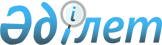 О Вpеменном положении о въезде в Республику Казахстан и выезде из Республики Казахстан
					
			Утративший силу
			
			
		
					Постановление Кабинета Министpов Республики Казахстан от 29 сентябpя 1992 года N 813  (Извлечение). Утратило силу - постановлением Правительства РК от 26 июля 2001 года N 1010 ~P011010

      В целях реализации демократических прав граждан на свободное перемещение, урегулирования вопросов въезда в Республику Казахстан и выезда из Республики Казахстан до принятия Закона Республики Казахстан "О въезде в Республику Казахстан и выезде из Республики Казахстан" Кабинет Министров Республики Казахстан постановляет: 

      1. Утвердить Временное положение о порядке въезда в Республику Казахстан и выезда из Республики Казахстан (прилагается). 

      2. Министерству иностранных дел, Министерству внутренних дел совместно с Комитетом национальной безопасности, другими заинтересованными министерствами и ведомствами Республики Казахстан ускорить подготовку проекта Закона Республики Казахстан "О въезде в Республику Казахстан и выезде из Республики Казахстан" на основе систематического изучения и обобщения практики юридических вопросов, связанных с въездом в Казахстан и выездом из республики. 

      3. Министерству иностранных дел, Министерству внутренних дел совместно с Комитетом национальной безопасности, другими заинтересованными министерствами и ведомствами Республики Казахстан привести ведомственные акты и инструкции в соответствии с настоящим Временным положением. 



 

            Премьер-министр 

          Республики Казахстан 

 

                                         Утверждено                               постановлением Кабинета Министров                                      Республики Казахстан                                  от 29 сентября 1992 г. N 813 



 

                             ВРЕМЕННОЕ ПОЛОЖЕНИЕ 

                  о порядке въезда в Республику Казахстан 

                      и выезда из Республики Казахстан 



 

                             I. Общие положения 

                             1. Задачи Положения 



 

      Настоящее Положение регулирует порядок въезда в Республику Казахстан граждан Республики Казахстан, иностранных граждан или без гражданства, выезд их из Республики Казахстан, реализует гарантированную им Конституцией и законами Республики Казахстан, Всеобщей декларацией прав человека и международными договорамиРеспублики Казахстан свободу передвижения.     Акты, принимаемые государственными исполнительными органами по вопросам въезда и выезда, не могут ограничивать права физических лиц,установленные настоящим Положением.                   II. Оформление документов для выезда                          из Республики Казахстан                          2. Заграничный паспорт 

       Гражданам Республики Казахстан для выезда из Республики Казахстан выдаются заграничные паспорта. В паспорте указывается цель выезда. 

      Заграничный паспорт действителен для выезда из Республики Казахстан во все страны мира. 

      Порядок выдачи гражданам Республики Казахстан заграничного, дипломатического и служебного паспорта, а также паспорта моряка, определяется Положением, утверждаемым Кабинетом Министров Республики Казахстан. 

      Заграничный паспорт является собственностью Республики Казахстан. 

      До изготовления международных проездных документов для граждан Республики Казахстан считать действительными дипломатические, служебные или заграничные паспорта бывшего СССР. 

      Органы, выдающие проездные документы Республики Казахстан, заверяют вышеназванные документы печатью, свидетельствующей принадлежность гражданина гражданству Республики Казахстан. 



 

                    3. Срок действия заграничного паспорта 



 

      Заграничный паспорт выдается на пять лет. Этот срок может быть продлен в Республике Казахстан органами внутренних дел и консульскими учреждениями Республики Казахстан за границей. За выдачу и продление заграничного паспорта взимается государственная пошлина. 



 

               4. Документы, необходимые для пересечения границы 

              Республики Казахстан гражданами Республики Казахстан 



 

      Граждане Республики Казахстан при выезде из Республики Казахстан проходят в пунктах перехода паспортный контроль с отметкой в заграничном паспорте даты пересечения государственной границы. При выезде из Республики Казахстан в случаях, установленных международными договорами, для пересечения границы Республики Казахстан необходимо наличие в заграничном паспорте выездной визы иностранного государства, в которое непосредственно выезжает гражданин, кроме иностранных государств, с которыми Республика Казахстан имеет соглашение о безвизовых поездках. 

      Граждане, не достигшие 18 лет, выезжающие без сопровождения законного представителя, предъявляют нотариально заверенное заявление своего законного представителя о согласии на выезд с указанием даты выезда из Республики Казахстан и страны въезда. При отсутствии согласия одного из родителей выезд несовершеннолетнего может быть разрешен на основании решения суда. 



 

                 5. Основания для выдачи заграничных паспортов 



 

      Заграничные паспорта для выезда из Республики Казахстан на временное пребывание или на постоянное жительство выдаются при наличии приглашения от частных лиц и организаций иностранных государств гражданам Республики Казахстан по их личному заявлению или по ходатайству их законных представителей органами внутренних дел. 

      Правила оформления и выдачи заграничных паспортов для выезда из Республики Казахстан устанавливаются настоящим Положением и издаваемыми в соответствии с ним актами Кабинета Министров Республики Казахстан, а также имеющимися со страной выезда соглашениями. 



 

             6. Документы, необходимые для оформления заграничного 

                                   паспорта 



 

      1. Приглашение на выезд за границу. 

      2. Заявление-анкета о выдаче заграничного паспорта. Подается гражданами, достигшими 18 лет, в органы внутренних дел по месту постоянного жительства, с указанием сведений о трудовой деятельности за последние 5 лет. 

      3. Документ об уплате государственной пошлины. 

      4. При выезде детей до 18 лет - ходатайство их законных представителей. 

      5. Документы, подтверждающие отсутствие неурегулированных алиментных и других юридически закрепленных обязательств при выезде на постоянное жительство. 

      6. Нотариально удостоверенные документы, подтверждающие согласие выезжающих на постоянное жительство детей от 14 до 18 лет. 

      При наличии обстоятельств, предусматривающих срочное рассмотрение заявления, оговоренных в абзаце первом пункта 7 настоящего Положения, прилагаются соответствующие документы. 

      При выезде граждан Республики Казахстан за границу в качестве туриста представляется ходатайство туристической организации, анкета туриста с указанием сведений о трудовой деятельности за последние 5 лет. 



 

              7. Порядок и сроки рассмотрения заявления о выдаче 

                           заграничных паспортов 



 

      Заявления граждан о выдаче заграничных паспортов для временного пребывания за границей рассматриваются в месячный срок, а если поездка выезжающего связана с тяжелой болезнью или смертью родственника, проживающего за границей при наличии документа, заверенного в медицинском учреждении в стране выезда, - в течение трех рабочих дней. 

      Заявления о выдаче заграничных паспортов для выезда из Республики Казахстан на постоянное жительство рассматриваются в срок до трех месяцев. 

      Результаты рассмотрения этих заявлений, а в случае отказа - его мотивы, доводятся до сведения заявителей в письменной форме. В случае признания правомерности жалобы гражданина на необоснованность отказа в выдаче ему заграничного паспорта вышестоящим органом или судом повторное заявление по этим вопросам рассматривается в течение одного месяца. При этом принимаются во внимание ранее представленные документы, если указанные в них данные остались без изменения. 



 

                 8. Основания для временного ограничения 

                  права на выезд из Республики Казахстан 



 

      Гражданину Республики Казахстан может быть временно отказано в выдаче заграничного паспорта для выезда из Республики Казахстан в следующих случаях: 

      1) если он обладает сведениями, составляющими государственную тайну, - до прекращения действия данных обстоятельств; 

      2) если против него возбуждено уголовное дело - до окончания производства по делу; 

      3) если он осужден за совершение преступления - до отбытия наказания или освобождения от наказания; 

      4) если он уклоняется от исполнения обязательств, наложенных на него судом, - до исполнения обязательств; 

      5) если он проходит действительную срочную военную службу - до завершения прохождения действительной срочной военной службы или до освобождения от нее в соответствии с законом; 

      6) если он сообщил о себе заведомо ложные сведения; 

      7) если к нему предъявлен гражданский иск в суде - до окончания производства по делу. 

      Выданный гражданину заграничный паспорт может быть изъят в случаях, выявления обстоятельств, установленных частями 1-7 настоящего пункта, а также при его подделке, использовании для совершения преступления, прекращения гражданства Республики Казахстан. Паспорт в случае его изъятия подлежит возврату в выдавший его государственный орган. 



 

                  9. Порядок обжалования решений об отказе 

                       в выдаче заграничного паспорта 



 

      Отказ в выдаче заграничного паспорта по основаниям, предусмотренным частями 2, 3 пункта 8 настоящего Положения, обжалованию не подлежат. 

      Отказ в выдаче заграничного паспорта по основаниям, предусмотренным другими частями пункта 8 настоящего Положения,задержка ответа свыше установленного настоящим Положением срока илиизъятие заграничного паспорта могут быть обжалованы гражданином вустановленном законом порядке в вышестоящем органе либо в суде поместу его жительства.     Сноска. Статья 9 - в редакции постановления Кабинета МинистровРеспублики Казахстан от 24 марта 1993 г. N 228.                 III. Регулирование права на выезд из                   Республики Казахстан ее граждан в                           особых случаях             10. Ограничение на выезд из Республики Казахстан                   в связи с невозможностью обеспечения                          безопасности граждан 

       В случаях возникновения в какой-либо стране чрезвычайной ситуации, связанной с безопасностью гражданина Республики Казахстан, государственные органы, на то уполномоченные, предупреждают граждан Республики Казахстан, выезжающих по частным делам, о небезопасности посещения данной страны и вправе рекомендовать временно не выезжать в данную страну. 

      В случаях возникновения в какой-либо стране чрезвычайной ситуации Кабинет Министров Республики Казахстан по представлению Министерства иностранных дел Республики Казахстан вправе вводить временные ограничения на выезд граждан Республики Казахстан в данную страну в связи с невозможностью обеспечения их безопасности. 



 

                     11. Выезд недееспособных граждан 



 

      Граждане Республики Казахстан, признанные судом недееспособными, могут выезжать из Республики Казахстан на постоянное жительство только по нотариально удостоверенному ходатайству своих законных представителей или на основании решения суда. 



 

                   12. Выезд из Республики Казахстан граждан, 

                     подлежащих призыву на действительную 

                  военную службу, военнослужащих, сотрудников 

                органов внутренних дел и национальной безопасности 



 

      Граждане Республики Казахстан, временно выехавшие за границу и подлежащие в соответствии с законом призыву на действительную срочную военную службу, по получении уведомления о призыве обязаны прибыть в Республику Казахстан для прохождения действительной срочной военной службы. 

      Военнослужащие, проходящие в соответствии с законом действительную срочную военную службу, сдают заграничные паспорта на время ее прохождения. Военнослужащие сверхсрочной службы, прапорщики, мичманы, лица офицерского состава и сотрудники органов внутренних дел и национальной безопасности выезжают из Республики Казахстан по частным делам при наличии разрешения командования или руководства, оформленного в установленном порядке. 



 

                13. Порядок выезда из Республики Казахстан 

              граждан, осведомленных в сведениях, составляющих 

                          государственную тайну 



 

      Выезд из Республики Казахстан граждан Республики Казахстан, обладающих сведениями, составляющими государственную тайну, может быть не разрешен до истечения установленного срока с момента прекращения доступа граждан к этим сведениям. Отнесение сведений к составляющим государственную тайну осуществляется в соответствии с законом, регулирующим защиту секретной информации. 

       Ограничения, указанные в абзаце первом настоящего пункта, должны быть доведены до сведения граждан администрацией предприятия,учреждения, организации, учебного заведения и командованием воинскихчастей при поступлении на работу и учебу, зачислении надействительную военную службу, связанную с допуском к сведениям,составляющим государственную тайну. При этом до допуска к такимсведениям на добровольной основе заключается в письменной форметрудовой договор (контракт).                IV. Правовое положение граждан Республики                Казахстан, выезжающих из Республики Казахстан                 14. Финансирование выезда из Республики                  Казахстан граждан Республики Казахстан     Выезд из Республики Казахстан граждан Республики Казахстан осуществляется за счет их собственных средств, либо за счет средств финансирующих их поездку лиц, предприятий, учреждений и организаций.     Порядок приобретения иностранной валюты гражданами РеспубликиКазахстан, выезжающими за границу, устанавливается в соответствиис законодательством Республики Казахстан.                 15. Исполнение обязательств гражданами,                   выезжающими из Республики Казахстан                        на постоянное жительство 

       Граждане Республики Казахстан, выезжающие из Республики Казахстан на постоянное жительство, для получения заграничных паспортов представляют нотариально удостоверенные заявления от остающихся в Республике Казахстан родителей, а также при наличии остающихся в Республике Казахстан несовершеннолетних детей - от их законного представителя в Республике Казахстан, об отсутствии у них требований по взысканию алиментных платежей. 

      В тех случаях, когда по каким-либо причинам заявления, предусмотренные абзацем первым настоящей статьи, не могут быть получены, выезжающий вправе обратиться в суд, который рассматривает вопрос о наличии или отсутствии алиментных обязательств. По решению суда эти обязательства могут быть погашены единовременно или в соответствии с международными договорами Республики Казахстан могут быть установлены обязательства по выплате алиментов. 

      Граждане Республики Казахстан, выезжающие из Республики Казахстан на постоянное жительство, обязаны исполнить все имеющиеся у них имущественные обязательства перед предприятиями, учреждениями, организациями и гражданами и представить соответствующие документы. 



 

                     16. Имущественное положение лиц, 

                    выезжающих из Республики Казахстан 

                         на постоянное жительство 



 

      Граждане, выезжающие из Республики Казахстан на постоянное жительство, вправе вывозить за свой счет принадлежащие им и членам их семей имущество, приобретенную на законных основаниях иностранную валюту, сохранять за собой га территории Республики Казахстан принадлежащие им на правах собственности имущество, а также денежные средства, ценные бумаги и иные ценности, хранящиеся в банках Республики Казахстан. 

      Вывоз гражданами предметов, представляющих культурную, художественную или историческую ценность для государства, за пределы Республики Казахстан регулируются соответствующим законодательством Республики Казахстан. 



 

                17. Недопустимость ограничения прав граждан, 

                     выезжающих из Республики Казахстан 



 

      В отношении граждан Республики Казахстан, обратившихся с просьбой о выезде из Республики Казахстан и членов их семей, действуют все положения законодательства Республики Казахстан. Они пользуются всеми правами и несут установленные законом обязанности. Какое-либо произвольное ограничение их гражданских, трудовых, жилищных и иных прав не допускается. 



 

                 V. Порядок въезда в Республику Казахстан 

                       граждан Республики Казахстан 



 

                 18. Порядок въезда в Республику Казахстан 

                        граждан Республики Казахстан 



 

      Въезд в Республику Казахстан граждан Республики Казахстан разрешается по действительным заграничным паспортам Республики Казахстан или заменяющим его документом.     Гражданам Республики Казахстан, постоянно проживающим заграницей и имеющим действительные заграничные паспорта РеспубликиКазахстан, въезд на постоянное жительство в Республику Казахстанразрешается при наличии в паспорте отметки о снятии с учета в связис выездом в Республику Казахстан, сделанной консульскими идипломатическими представительствами Республики Казахстан зарубежом.                 VI. Въезд в Республику Казахстан и               выезд из Республики Казахстан иностранных                      граждан, лиц без гражданства               19. Пункт 19 утратил силу - постановлением                Правительства РК от 31 октября 1995 г. N 1408.               20. Основания для отказа иностранцу, лицу без                гражданства во въезде в Республику Казахстан     Иностранцу, лицу без гражданства может быть отказано во въездев Республику Казахстан, а также он может быть выдворен из РеспубликиКазахстан, если он:     1) совершил преступление против мира и безопасностичеловечества, предусмотренное международным правом;     2) Подпункты 2-7 утратили силу - постановлением ПравительстваРК от 31 октября 1995 г. N 1408.     8) в иных предусмотренных законами Республики Казахстан случаях.                   21. Выезд из Республики Казахстан                   иностранцев и лиц без гражданства     Абзац первый утратил силу - постановлением Правительства РКот 31 октября 1995 г. N 1408.     При выезде из Республики Казахстан иностранных граждан и лицбез гражданства, постоянно проживающих в Республике Казахстан,представляются документы, предусмотренные частями 2-6 пункта 6настоящего Положения.               22. Основания для временных ограничений в праве                      на выезд из Республики Казахстан                      иностранцев и лиц без гражданства     Ограничения на выезд иностранцев, лиц без гражданства изРеспублики Казахстан устанавливаются в соответствии с пунктом 8 (заисключением части 5) настоящего Положения. Органами пограничногоконтроля не допускается выезд иностранцев, лиц без гражданства изРеспублики Казахстан при отсутствии установленных документов.               23. Порядок обжалования об отказе в выезде                   из Республики Казахстан иностранцев                         и лиц без гражданства 

       Решение об отказе в выезде иностранцев, лиц без гражданства, постоянно проживающих в Республике Казахстан, из РеспубликиКазахстан может быть обжаловано в порядке, предусмотренном в пункте9 настоящего Положения.                  24. Выдача виз иностранным гражданам                         и лицам без гражданства     Порядок выдачи въездных и выездных виз, а также порядокпребывания иностранных граждан и лиц без гражданства в РеспубликеКазахстан регламентируются соответствующими нормативными актами имеждународными договорами Республики Казахстан.              25. Привилегии и иммунитеты глав и сотрудников                   представительств иностранных государств                               и других лиц     Настоящее Положение не затрагивает установленныхзаконодательством Республики Казахстан и международными договорамиРеспублики Казахстан привилегий и иммунитетов глав и сотрудниковиностранных дипломатических и консульских представительств.                 VII. Ответственность за незаконный въезд               и выезд, а также за нарушение правил транзитного               проезда через территорию Республики Казахстан               26. Ответственность за незаконный въезд и выезд,               а также за нарушение правил транзитного проезда                   через территорию Республики Казахстан 

       Гражданин Республики Казахстан, иностранец или лицо без гражданства за незаконный выезд из Республики Казахстан, въезд в Республику Казахстан, за нарушение правил транзитного проезда через территорию Республики Казахстан, а равно пересечение границы Республики Казахстан с нарушением установленных правил, а также лица, содействовавшие им в незаконном выезде из Республики Казахстан и въезде в Республику Казахстан, несут ответственность по законам Республики Казахстан. 

      Иностранцы и лица без гражданства, не выполняющие принятые в отношении их решения о выдворении, могут быть привлечены к ответственности в соответствии с законодательством Республики Казахстан. 

      Расходы, связанные с выдворением иностранцев и лиц без гражданства из Республики Казахстан, возмещаются за счет выдворяемых лиц, либо организаций или частных лиц, пригласивших иностранца, лиц без гражданства в Республику Казахстан. 

      В случае незаконного въезда иностранцев и лиц без гражданства на территорию Республики Казахстан и отсутствия у них средств для оплаты расходов по их выдворению, компетентные органы решают вопрос о возмещении этих расходов с дипломатическими и консульскими представительствами соответствующих стран. 

      Сноска. Абзац первый дополнен словами - постановлением Правительства РК от 31 октября 1995 г. N 1408. 



 

                     VIII. Международные договоры 



 

                   27. Применение международных договоров 



 

      Если международным договором Республики Казахстан установлены иные правила, чем те, которые содержатся в настоящем Положении, применяются правила международного договора. 

 
					© 2012. РГП на ПХВ «Институт законодательства и правовой информации Республики Казахстан» Министерства юстиции Республики Казахстан
				